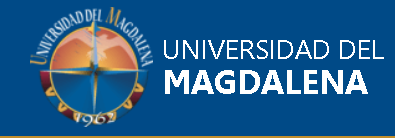 XXX CONFERENCIA ACADÉMICA PERMANENTEDE INVESTIGACIÓN CONTABLEFacultad de Ciencias Empresariales y EconómicasContaduría PúblicaSanta Marta - ColombiaTítulo del trabajo:“EFECTOS EN ESTADOS FINANCIEROS DE  NORMA INTERNACIONAL DE INFORMACIÓN FINANCIERA 16, CASO PRÁCTICO, EMPRESA AUTOMOTRIZ”.Autor (es):Marcela Fernández RozasMarlene Piña GaldamesNatalie Fredes SánchezUniversidad:Universidad de ValparaisoRESUMENEn 2019 entró en vigencia la NIIF 16 sobre Arrendamientos, norma que  establece cambios significativos en el reconocimiento de activos y pasivos derivados de los contratos de arrendamiento. Sin duda que estos cambios requieren que, se realice la evaluación y medición de los efectos en los estados financieros de las empresas que se verán afectadas por la NIIF 16, en reemplazo de la NIC 17.Esta  investigación tiene el propósito de analizar  los principales cambios que se producirán al implementar NIIF 16, a través de un caso simulado en una empresa automotriz. El estudio se basó en un análisis documental de los contratos de arrendamientos, utilizando un enfoque cualitativo, con alcance de comprehensión, recopilando opiniones de los expertos sobre los posibles efectos de la norma. Los resultados indican que, los contratos realizados por la empresa, sí contienen arrendamientos, pero no podrá aplicar los criterios de exención ya que los plazos de sus contratos superan el año y los inmuebles arrendados no se consideran como un activo de bajo valor, lo que implica que la empresa queda sujeta a esta norma y deberá reconocer a partir del 1 enero 2019 un activo por derecho de uso y un pasivo por la obligación del arrendamiento (empresa arrendataria). En el caso de la empresa automotriz en estudio, quien actúa como arrendataria se identifica en su Estado de Situación Financiera simulado, un incremento en sus activos y pasivos, los cuales por instrucción de NIIF 16, se deben reconocer y revelar los activos por derecho de uso, producto de los contratos de arrendamientos y valorar los pasivos por arrendamiento al valor actual de sus cuotas de arrendamiento, cuyos contratos suscritos comenzaron a regir desde 1 abril 2016 y a la fecha se mantienen vigentes, sin cambio en las cláusulas del contrato original. Palabras Claves: Contratos de Arriendos, Activos por derechos de uso, Pasivo por arrendamiento, Plazo Arrendamiento, Tasa Interés Implícita. ABSTRACTIn 2019, IFRS 16 on Leases entered into force, a standard that establishes significant changes in the recognition of assets and liabilities derived from lease agreements. Undoubtedly, these changes require the evaluation and measurement of the effects on the financial statements of the companies that will be affected by IFRS 16, replacing IAS 17. This investigation have the purpose of analyzing the main changes that will occur when implementing IFRS 16, through a simulated case study in an automotive company. The study was based on a documentary analysis of lease contracts, using a qualitative approach, with scope of comprehension, gathering opinions from experts on the possible effects of the rule.The results indicate that, the contracts made by the company, if they contain leases, but can not apply the exemption criteria since the terms of their contracts exceed the year and the leased properties are not considered as a low value asset, which implies that the company is subject to this rule and must recognize as of january 1 2019 an asset for right of use and a liability for the obligation of leasing (lessee company). In the case of the automotive company under study, who acts as a lessee is identified in its simulated Financial Situation Statement, an increase in its assets and liabilities, which by instruction of IFRS 16, must be recognized and disclosed assets by right of use, product of lease contracts and valuation of lease liabilities at the current value of their lease installments, whose signed contracts became effective from abril 1 2016 and to date they remain in force, without change in the clauses of the original contract .Keywords: Lease Contracts, Assets for rights of use, Liability for lease,Term Lease, Implicit Interest Rate.